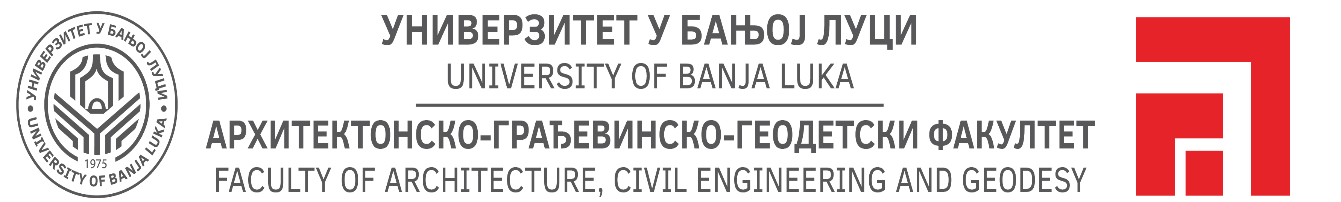 Бања Лука, 16.09.2021. годинеО Г Л А С                                                                                      ЗА ЈАВНУ ОДБРАНУ                                                   ЗАВРШНОГ РАДА ЗА II ЦИКЛУСДана 23.09.2021. године на Архитектонско-грађевинско-геодетском факултету у Бањој Луци одбрани завршног рада за II циклус приступиће кандидат: 	ПЕТАР ПРАШТАЛО, судент МАСТЕР студија студијског програма Грађевинарство, рођен 01.07.1993. године у Санском Мосту, Босна и Херцеговина.Завршни рад за II циклус урађен из предмета (области) СТАТИСТИЧКА ХИДРОЛОГИЈАТема: ”АНАЛИЗА ПРИМЈЕНЉИВОСТИ ТРЕНУТНОГ ГЕОМОРФОЛОШКОГ ЈЕДИНИЧНОГ ХИДРОГРАМА У СЛИВУ РИЈЕКЕ БОСНЕ „Комисија за преглед, оцјену и одбрану:Доц. др Бојана Грујић, дипл.инж.грађевинарства                                   предсједник комисије                                                 Доц. др Борислава Благојевић, дипл.инж. грађевинарства                          ментор и чланДоц. др Жана Топаловић, дипл.инж. грађевинарства                                   коментор и члан                                Јавна одбрана завршног рада одржаће се у просторијама Архитектонско-грађевинско-геодетског факултета у Бањој Луци, сала 3, четвртак  23.09.2021. године са почетком у 10,00 сати.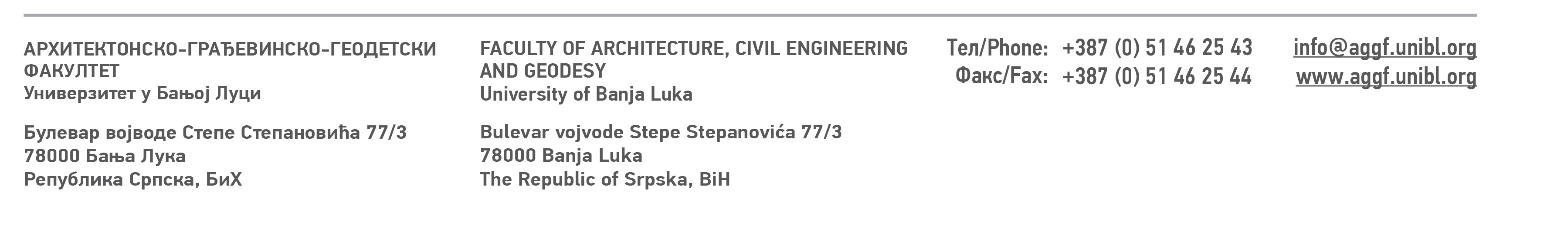 